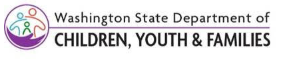 Missed and No-Show Report:
Family Time/Sibling VisitCASE NAMECASE NUMBERCASE NUMBERCASE NUMBERDATEDATEDATE NOTIFIEDCASE WORKER’S NAMECASE WORKER’S NAMECASE WORKER’S NAMEOFFICEOFFICEOFFICEOFFICEFAMILY TIME/SIBLING VISIT LOCATIONFAMILY TIME/SIBLING VISIT LOCATIONFAMILY TIME/SIBLING VISIT LOCATIONFAMILY TIME/SIBLING VISIT LOCATIONFAMILY TIME/SIBLING VISIT LOCATIONFAMILY TIME/SIBLING VISIT LOCATIONFAMILY TIME/SIBLING VISIT LOCATION  Missed       No Show  Missed       No ShowThis is the    1st      2nd      3rd time.This is the    1st      2nd      3rd time.This is the    1st      2nd      3rd time.This is the    1st      2nd      3rd time.This is the    1st      2nd      3rd time.Who missed or no showed for family time visit?  Who missed or no showed for family time visit?  Who missed or no showed for family time visit?  Who missed or no showed for family time visit?  Who missed or no showed for family time visit?  Who missed or no showed for family time visit?  Who missed or no showed for family time visit?  Action taken:Action taken:Action taken:Action taken:Action taken:Action taken:Action taken:Explanation for missed Family Time/Sibling Visit:Explanation for missed Family Time/Sibling Visit:Explanation for missed Family Time/Sibling Visit:Explanation for missed Family Time/Sibling Visit:Explanation for missed Family Time/Sibling Visit:Explanation for missed Family Time/Sibling Visit:Explanation for missed Family Time/Sibling Visit:SUPERVISOR / TRANSPORTER’S NAMESUPERVISOR / TRANSPORTER’S NAMESUPERVISOR / TRANSPORTER’S NAMESUPERVISOR / TRANSPORTER’S NAMESUPERVISOR / TRANSPORTER’S NAMESUPERVISOR / TRANSPORTER’S NAMESUPERVISOR / TRANSPORTER’S NAMEAGENCY’S NAMEAGENCY’S NAMEAGENCY’S NAMEAGENCY’S NAMEAGENCY’S NAME